Publicado en Madrid el 10/07/2024 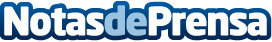 DEKRA informa de nuevos cambios ITV en la Unión EuropeaEl 6 de julio de 2024, la Inspección Técnica de Vehículos (ITV) en la Unión Europea comenzó a verificar la presencia y correcto funcionamiento de diez sistemas avanzados de asistencia a la conducción (ADAS) en los vehículos nuevos. La normativa, en vigor desde hace dos años, será obligatoria para todos los vehículos nuevos matriculados a partir de la fecha mencionadaDatos de contacto:DEKRA ITVDEKRA ITV900 102 762Nota de prensa publicada en: https://www.notasdeprensa.es/dekra-informa-de-nuevos-cambios-itv-en-la Categorias: Internacional Nacional Motociclismo Automovilismo Madrid Logística Movilidad y Transporte Industria Industria Automotriz Innovación Tecnológica http://www.notasdeprensa.es